LES FABRIQUES À MUSIQUE - édition 2022 – 2023

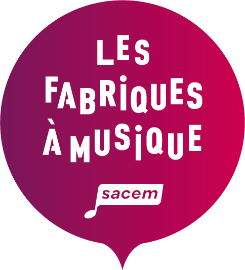 Validation du référent éducatif (DAAC, inspecteurs d’académie ou DRAAF) pour le déroulement d’un projet de Fabrique à Musique sur son académie / territoire
Je, soussigné, M. / Mme ….................................................................................. (NOM et Prénom), 
exerçant les fonctions de ………………………………..................................................................................….... 
 au sein de l’Académie de……………………………………………………….….............................................................
 au sein de la DRAAF de …................................................................................................................................certifie que la structure culturelle (nom de la structure candidate) …………………………………………………………………………………..….............................................................................................
a présenté son projet aux référents éducatifs et que le choix de la classe et de l’établissement scolaire candidats ont été effectués de façon concertée.Je donne mon accord pour le déroulement d’une Fabrique à Musique dans la classe de (niveau de la classe)……………………………………………….de : 
 l’école maternelle (nom de l’école)…………………………………………………………………………………..  
 l’école primaire (nom de l’école)……………………………………………………………………………………….
 du collège (nom du collège)……………………………………………………………………………………………….
 du lycée général (nom du lycée)……………………………………………………………………………………….
 du lycée technologique (nom du lycée)…………………………………………………………………………
 du lycée professionnel (nom du lycée)……………………………………………………………………………
 du lycée agricole (nom du lycée)……………………………………………………………………………………….
 autre (préciser le nom de l’établissement scolaire)……………………………………………………
Je certifie que l’enseignant (Prénom et NOM de l’enseignant responsable)…………………………………………………………………………….. a obtenu l’accord de son chef d’établissement pour le déroulement d’une Fabrique à Musique dans sa classe sur l’année scolaire 2022-2023.Fait à (commune) ………………………………………….................., le (date)……….…...........................;

Signature 